Missie - Visie & Beleidsplan KFC Baal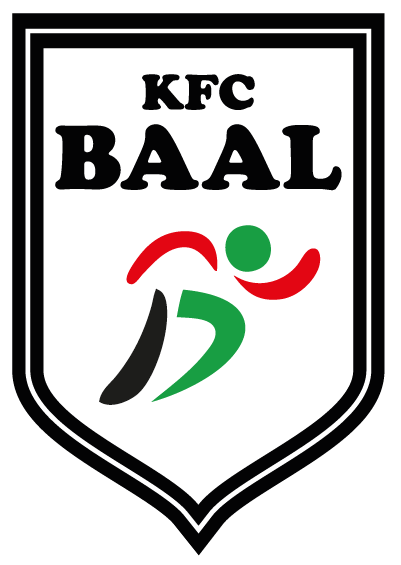 VoorwoordWELKOM in den Baelschen ZANDBAKWie op de terreinen van KFC Baal komt kan er niet naast kijken : Wij heten iedereen WELKOM in BAAL, om voetbal te spelen in de “zandbak”. WELKOM aan alle spelers van BAAL !WELKOM aan alle spelers van de andere ploegen !WELKOM aan alle familieleden !WELKOM aan alle begeleiders !WELKOM aan alle trainers !WELKOM aan alle inwoners van groot BAAL !WELKOM aan het verenigingsleven van BAAL !WELKOM om samen voetbal te spelen op onze Baalse zandgrond.WELKOM om samen in het zand te spelen.WELKOM om samen allerlei avonturen te beleven.Reeds van 1931 heten wij iedereen welkom in onze “Baelschen zandbak”.In deze nota zullen wij onze visie en missie alsook algemeen beleidsplan uiteenzetten. Hiermee willen wij toelichten op welke wijze wij iedereen in de toekomst zullen blijven welkom heten in den Baelschen zandbak.Inleiding
KFC Baal werd in 1931 opgericht met als doel de lokale jeugd en senioren de mogelijkheid te bieden om te sporten in een lokaal kader.  De club heeft in bijna 90 jaar ook heel wat hervormingen meegemaakt op sportief en extra sportief vlak.
Anno 2019 zijn de basis opdrachten binnen de club nog steeds gelijklopend, zijnde een recreatief, competitief kader aanbieden aan de inwoners van Baal, met uitbreiding van  groot-Tremelo en buurgemeenten, om te voetballen.
Het voetbal stelt steeds hogere eisen aan organisatie, infrastructuur, opleiding en begeleiding van spelers, trainers, … Ook al zijn we geen club van profvoetballers, toch moeten we streven naar een zo professioneel mogelijke werking willen we kunnen blijven meedraaien met onze buurtclubs. KFC Baal wil een kwalitatieve partner zijn van de spelers, ouders, gemeente, collega-verenigingen en de voetbalbond. Daarom is het noodzakelijk te werken met een toekomstgericht beleidsplan.  KFC baal heeft sinds de aanstelling van de huidige voorzitter, in 2003, steeds gewerkt met een beleidsplan afgestemd op de noden en de mogelijkheden van de club.  
Aangezien de noden, wensen en eisen van spelers, ouders, voetbalbond, … steeds hoger liggen willen we deze uitdagingen ook aangaan en hiervoor wordt een beleidsplan opgesteld om deze doelen te bereiken.  Hiervoor dienen we in kaart te brengen welke intenties op korte en welke op (middel) -lange termijn dienen behaald te worden.  Een belangrijk aspect zijn de mensen, vandaar dat we ook veel aandacht schenken aan het welbehagen binnen onze club.In dit beleidsplan zullen we eerst de missie van KFC Baal haarscherp definiëren. De missie vormt als het ware het DNA van de club en is de basis van alle verdere stappen.Onze visietekst geeft toe waar we als club naar toe willen evolueren.Verderop geven wij in ons beleidsplan de manier weer waarop we deze visie in beleid willen omzetten.Tot slot worden ook doelstellingen gedefinieerd die ons beleid concretiseren met meetbare doelen.Missie & VisieDe globale missie van KFC Baal kunnen we als volgt samenvatten.
KFC Baal is een sociale club die aandacht heeft voor zowel de educatieve als de voetbal technische groei van zijn spelers. De band met ouders en met lokale verenigingen zijn cruciaal in de verdere uitbouw van de club alsook in de ontwikkeling van de spelers.Onderstaand hebben we de missie van KFC Baal aan de hand van drie kern-thema’s gedefinieerd.
Vanuit die missie volgt een visie om zich te gedragen, die toelaat aan zowel leden als club om verder te evolueren.Sociaal karakter van de club Missie : KFC Baal draagt het sociale aspect van sporten hoog in het vaandel.

Visie : We willen dat IEDEREEN, ongeacht leeftijd / geslacht / afkomst / talent, kan sporten in onze club. KFC Baal wil een warme en familiale omgeving zijn voor het beoefenen van de voetbalsportPesten en uitsluiten horen niet thuis bij KFC Baal. Wij staan open voor meisjes en jongens. We staan open voor elke politieke of religieuze overtuiging, we hebben respect voor ieders mening en oordelen niet op basis van huidskleur, uiterlijk of geaardheid. Iedereen is welkom.We houden doelbewust het lidgeld van onze leden zo laag mogelijk om instappen zo laagdrempelig mogelijk te maken.  Daarnaast voorziet de club in de mogelijkheid om kortingen op het lidgeld te bekomen door te helpen op de activiteiten.  Dot zien wij ook in een groter kader, namelijk de betrokkenheid van de mensen bij de club vergroten. Tevens wordt voor kinderen van ouders in financiële moeilijkere situaties de mogelijkheid geboden om in alle vertrouwen met de voorzitter een oplossing te zoeken. Aangezien de club wederkerende vaste onkosten heeft hebben we ervoor gekozen om te voorzien in extra activiteiten.  Door deze activiteiten te organiseren zorgen we, naast de broodnodige inkomsten om onze uitgaven te kunnen bekostigen, voor een  visibiliteit binnen de gemeente.  Zo dragen we ook de onze waarden buiten het sportveld naar buiten door actief aanwezig te zijn binnen de gemeenschap.De interactie met de lokale verenigingen zit diep geworteld in de gemeente en deze ondersteunen we ook door onderlinge samenwerkingen. Bvb; jeugdhuis den borduur, Chiro Baal / Tremelo / De Eddy’s / Pasar / …
Vanuit deze organisaties is ook onze supporterclub “S.C. Baalcelona” ontstaan.
Een uitwisselingsprogramma van mensen, diensten en materiaal (bvb feesttent) zijn hier de resultaten van.   Het voetbalkamp, dat jaarlijks in de Paasvakantie wordt georganiseerd, is opengesteld voor alle spelers uit de eigen gemeente en omliggende gemeenten.
Ons voetbalkamp wordt georganiseerd door KFC Baal zelf en hierbij zijn het ook tevens onze eigen trainers die de spelertjes de kneepjes van het spel bijleren.
Door te werken met “eigen” trainers benadrukken we het persoonlijke contact van de club.Het samenwerken met ouders is een steeds in belangrijkheid groeiende pijler.  Jaarlijkse vergaderingen worden georganiseerd per ploeg / leeftijd apart, om te horen wat er leeft bij de ouders.  Op die manier kunnen we nog dichter bij onze leden staan en kort op de bal spelen om de juiste info mee tegen of misvattingen uit de wereld te helpen.
Ook is er voor de nieuwkomers op de club een welkomst meeting waarin de werking van de club wordt uitgelegd.  Ouders worden wegwijs gemaakt bij wie ze terecht kunnen voor vragen allerhande.  
De club voorziet elk jaar in een welkomstbrochure met alle nodige info om de ouders en spelers wegwijs te maken.  Hierin zijn de bestuursleden opgenomen met contactgegevens, trainingsschema, te onthouden vaste data (zoals eetdagen, kerstfeestje, tornooi, …)  Deze brochures worden pro actief aan alle nieuwe leden overhandigd en zijn ook voor de reeds bestaande leden steeds beschikbaar.  Ouders, spelers, sympathisanten kunnen ook steeds de mensen van het bestuur aanspreken indien er buiten de meegedeelde info nog vragen zijn. 
Sociale vaardigheden / van de spelers (opvoedkunde) Missie : KFC Baal vindt het belangrijk dat onze spelers ook een juiste sociale opvoeding meekrijgen.  Hierin onderstrepen we dat KFC Baal groot belang hecht aan RESPECT – PLEZIER – SAMENWERKING.

Visie : Al onze spelers, trainers, begeleiders moeten vooral hun hobby kunnen beoefenen waarin zij plezier hebben.  Daarnaast willen we ook dat onze spelers opgroeien met  sociale waarden zoals respect voor iedereen, begrip voor beslissingen van een ander ( trainer of scheidsrechter), beleefdheid, kunnen samenwerken in groep (met oog voor persoonlijke ontwikkeling), betrokkenheid binnen een lokale gemeenschap.  Zo kunnen spelers, ouders, trainers  ook verder doorgroeien binnen de club en zelfs toetreden bij het bestuur.
KFC Baal wil dat haar leden overal een voorbeeld uitdragen van sportiviteit en fair-play.  Ook onze supporters vragen we deze waarden uit te dragen.  KFC Baal is een voetbalclub waar de ganse familie welkom is om de spelers aan te moedigen met hart en ziel.  We moedigen steeds de spelers op een positieve manier aan zowel bij winst als verlies.  Wij bieden iedereen een warme ontvangst.
    Sportieve opleiding van de spelers Missie : KFC Baal biedt spelplezier aan alle voetballers, iedereen speelt en iedereen heeft de kans om een betere voetballer te worden, op een speelse opvoedkundige correcte manier.

Visie : KFC Baal wil voor elk kind een kwalitatief hoogwaardige opleiding voorzien, aangepast aan zijn/haar noden.  
Differentiatie is nodig om iedereen te kunnen laten groeien in zijn/haar talent.  Elke spelers is evenwaardig maar individueel verschillend in kunnen.
Een overkoepelde Jeugdcoördinator en jeugdopleiders met een juiste visie zijn hierin cruciaal.  Zo dienen onze trainers te weten wat wel en niet kan op een bepaalde leeftijd.  Hiervoor voorzien wij in de mogelijkheid tot volgen van opleidingen waarin de kosten door de club worden gedragen (bij het behalen van het diploma) 
We willen ook iedereen stimuleren om te groeien in zijn/haar functie, zo worden demotrainingen / clinics ed. aangeboden.  Het behalen van diploma’s erkend door de Vlaamse Voetbalfederatie willen ten zeerste stimuleren.Beleidsplan
Evaluatie beleidsplannen sinds 2003 tot hedenOp 13 mei 2003 stelde het toenmalige bestuur volgende doelstellingen voorop:Een eerste elftal in derde provinciale met een vastgelegd jaarbudget.Een goede jeugdwerking uitbouwen om alzo 70% van de kernspelers uit eigen ‘kweek’ te rekruteren voor de eerste ploeg.Een gezonde financiële toestand opbouwen door het organiseren van verschillende activiteiten, en een degelijk sponsoring pakket uitbouwen.De club de uitstraling van weleer geven door een nieuw logo. De oude clubkleuren terugbrengen bij de leden onder de vorm van trainingspakken, uitrusting, voetbaltassen. Het opfrissen van de accommodatie in de clubkleuren.“Fee Cee Baal” als dorpsploeg laten fungeren door naast het prestatiegerichte voetbal ook het recreatieve voetbal aan te bieden aan al de leden.
Op de Statutaire Vergadering van 2005-2006, werd vastgesteld dat nog veel aandacht besteed dient te worden aan:verdere uitbouw van het bestuur met ieder zijn eigen taak (momenteel bestaat het bestuur uit 7 personen).een betere communicatie tussen bestuur en ploegafgevaardigden, welke op hun beurt de communicatie moeten verzorgen naar spelers en ouders toe.de opleiding van de trainers.het aanstellen van een Jeugdcoördinator om de opleidingsvisie van de club uit te zetten in overleg met bestuur en trainers.de leden (ouders) overtuigen dat collectiviteit binnen de club belangrijker is dan het eigen ploegje.de leden (ouders) overtuigen van de levensnoodzakelijke deelname aan de activiteiten georganiseerd binnen de club KFC BAAL.Het beleidsplan van 2009-2011 was dan ook de verdere uitbouw van het beleidsplan 2006-2009 om de vijf doelstellingen, welke in 2003 vooropgesteld werd, te bereiken. 1. Verder uitbouwen van het dagelijks bestuur met ieder zijn eigen taak:2. Vergaderingen met Ploegafgevaardigden en Trainers welke op regelmatige tijdstippen (3 tot 4 maal per seizoen) plaatsvinden:3. Het is belangrijk voor de club dat er kan beschikt worden over trainers met een opleiding, die de jeugd ten goede komt.4. De aanstelling van een Jeugdcoördinator is een stap die gezet werd om een degelijke jeugdopleiding uit te bouwen.Wat de uitstraling van de club betreft is er het nieuwe logo en werden de oude clubkleuren geherwaardeerd. De kleuren zijn terug te vinden in de uitrusting, de administratie, de accommodatie.
Een verzorgde website kan deze uitstraling alleen maar versterken.Door de komst van Stefke Betekom en onze reserveploegen voldoen we ruimschoots aan de doelstelling: recreatief voetbal aanbieden.
KFC Baal heeft nu ook een eigen dames ploeg, waarmee we ook voor de meisjes een aanbod hebben om na hun 16 jaar in Baal hun sport te blijven beoefenen.Toekomstgerichte Beleidsplannen  Het beleidsplan 2019 voorziet in het verder zetten van de lijnen die werden uitgetekend in 2003 en die sindsdien de leidraad vormen voor een gezond beleid van de club.
Zo zijn we tevreden dat een aantal doelstellingen zeker werden behaald, te weten:het uitbouwen van het bestuur, dit telt momenteel +/- 10 ledende clubkleuren zijn in ere hersteld in speeltenues, trainingspakken, communicatie, reclamevoering, …de aanstelling van een Jeugdcoördinatorvergaderingen met trainers, afgevaardigden gebeuren op regelmatige basis.De resterende uitdagingen hebben we als speerpunten omgezet in onze toekomstgerichte beleidsplannen. Deze worden onderstaand verder toegelicht.De jeugdwerking hervormen naar een opleidingswerking 
De jeugdwerking is van prioritair belang binnen de club en dient grondig hervormd te worden om tegemoet te komen aan de huidige noden van de tijd.
KFC Baal ziet het als een must om jeugdspelers binnen de eigen gemeente hun geliefkoosde sport te laten beoefenen maar ook met het oog om te willen groeien.  Het uitzetten van nieuwe sportieve lijnen binnen de jeugdwerking worden hier dan ook in opgenomen.  De doelstelling van de jeugdwerking moet resulteren in het opleiden van de eigen jeugd om deze klaar te stomen voor ons eerste elftal, indien de speler dit wil.  Als de sportieve doelen van de speler niet zo ver reiken dan bieden we de mogelijkheid om te sporten bij de reserven.De infrastructuur uitbreiden met comfortabele trainingsfaciliteiten en meer geschikte wedstrijd-terreinen
Sinds de ingebruikname van de site “BB Tremelo” heeft de jeugdwerking nu de beschikking over 2 volwaardige terreinen waarop de jeugd  haar trainingen kan afwerken.  Daarnaast beschikken we over 1 volwaardig terrein dat door de senioren in gebruik is om te trainen.
Tenslotte hebben we onze wedstrijdterreinen op de site KFC Baal; hier beschikken we over 1 volwaardig terrein voor 11vs11 wedstrijden en een terrein 60m x 70m waarop U6 tem U13 terecht kunnen.  
Aangezien KFC Baal de terreinen waarop het traint en speelt in huurbasis gebruikt, rijst ook de nood naar een vaste stek waarop de club een basis kan leggen voor een lange periode.  Hierin zijn reeds de noden aan het gemeentebestuur overgemaakt en gesprekken aangegaan. Het aanwerven van jeugdspelers
Noodzakelijk binnen de werking en met oog om spelers van elke leeftijd voetbal te kunnen aanbieden, is dat er voldoende spelertjes de weg naar KFC Baal vinden. Minstens 18 debutantjes (U6-U7), welke op latere leeftijd (vanaf U15) een ploeg moeten vormen van minimum 15 spelers.
Dit kan door verschillende activiteiten te organiseren: Initiatietrainingen tijdens de middagpauze op de school, Initiatietrainingen op woensdag namiddag, Duo-dagen, Paaskamp, …
Aanwezigheid van de ouders, zij kunnen zien hoe gewerkt wordt en zijn de beste mond-aan-mond reclame.Een gezonde financiële toestand waarborgen 
Een gezonde financiële toestand lijkt een evidentie, maar is dit echter niet. We kunnen KFC Baal enkel financieel gezond houden door het organiseren van verschillende activiteiten én sponsoring.Rock-Werchter opkuis. (Boutique/Classic)de Mosselfeesten met Baal Kermis met bijhorend ‘zomerterras’ zijn van levensbelang; hier kunnen we beroep doen op een 100-tal medewerkers. Er werd beslist deze mosseldagen twee maal per jaar te laten plaatsvinden in Ons Parochiehuis tijdens de kermisdagen. de Kersthut, een initiatief van de Werkgroep Jeugd is voor herhaling vatbaar.het Kerstfeestje voor de Jeugd is gepland op maandag 27 december en wordt verzorgd door de Werkgroep Jeugd U9.een klassieker is de jaarlijkse Eetdag, goed voor 50 medewerkers.het ‘Baelsch Jeugdtornooi’ (eerste week-end mei) Ook hier zorgen de vele medewerkers voor een verzorgde organisatie, gewaardeerd door de bezoekende clubs.als afsluiter zijn er de jeugd BBQ, als afsluiten van het seizoen en de BBQ georganiseerd door het eerste elftal, waar de vele medewerkers bedankt worden voor hun belangloze werk gedurende het voorbije seizoen.Het organiseren van het boarding tornooi met eventueel aansluitend eindejaarsfuif, hiervoor is de samenwerking met het gemeentebestuur nodig.Het aanwerven van trainers 
dewelke in de verdere uitbouw van de club een meerwaarde zijn, maw, ge-engageerde, leergierige en gedreven trainers met een hart voor de club KFC Baal.  Naast het aanwerven van nieuwe krachten zetten we ook in op de opleiding van de bestaande trainers.Het voeren van een efficiënte communicatie.
Uit de informatievergaderingen is gebleken dat ouders/spelers meer nood hebben aan (meer) info.  Ondanks de huidige open vergaderingen, leaflets verspreid via trainers, mailing en de open communicatie die het bestuur voert (open boek) merken we dat de nodige informatie niet, of onvoldoende, de juiste mensen bereikt.
Het opzetten van nieuwsbrieven, facebook posts, aanpassen website, … zijn hier een eerste te nemen stap.
Er zijn in de club veel activiteiten, vele daarvan ook door de ploegjes zelf georganiseerd, met het oog op bvb inkomstenwerving voor deelname aan buitenlandse tornooien..  Hierin willen we blijven actieve steun geven aangezien interactie hierbij met ouders enorm belangrijk is.  Als bestuur dienen we ook deze activiteiten in kaart te brengen en zodanig hierover aan alle leden een  volledige communicatie van activiteiten aan te bieden. Het voeren van een actieve inter-actie met het gemeentebestuur
KFC Baal heeft ook de intentie om nauwer samen te erken met de gemeente Tremelo, deze samenwerking dient ons naar infrastructuur een zekerheid te bieden voor het verdere bestaan van de club.Het uitbreiden van het bestuur
Het moge duidelijk zijn : Om de vele uitdagingen in dit beleidsplan tot een goed einde te brengen is het noodzakelijk dat er een aantal werkgroepen in het leven geroepen worden die zich kunnen bezighouden met de desbetreffende betreffende werkpunten.
Zo is er duidelijk nood aan een paar bijkomende mensen die zich mee willen inzetten naar: Website, Sponsoring, Infrastructuur, mensen die een plan kunnen uitwerken naar de Gemeentelijke Overheid toe, Jeugd vraagt om ondersteuning.
Het huidige bestuur van de club is een gedreven groep met 10-tal personen die streven naar sportief / sociaal  /financieel gezonde sportclub.SWOT-analyse + Doelstellingen Vanuit het beleidsplan worden doelstellingen gedestilleerd met bijhorende concrete engagementen. Deze doelstellingen worden na ieder werkjaar afgetoetst. De club belegt hiervoor vergaderingen per leeftijdsgroep, waarbij in actief debat de mening gevraagd wordt aan de ouders om dan samen een evaluatie te maken over ons beleidsplan binnen de club.Deze zelfevaluatie zorgt ervoor dat wij een inzicht krijgen in de steeds veranderende situatie van spelers, ouders, club, … en dat wij op een doelgerichte en evenwichtige manier onze doelstellingen kunnen bereiken.  Desgevallend wordt de doelstelling op korte en/of lange termijn mee aangepast naar de resultaten van deze evaluatie.Sterktesgeëngageerde en gemotiveerde mensen, trainers, vrijwilligers, bestuur, ouders en spelersveel potentieel onder onze spelersinvestering in opleiding door eigen spelers in trainingsteam op te nemencompetitief, het trachten te verwezenlijken om op te gaan naar tweede provinciale met ons eerste elftal, maar met respect voor tegenstander en fairplay, ook voor onze jeugdafdelingeniedereen speeltdeelname aan jeugdtornooien en buitenlandse tornooien om het sociale contact tussen ouders en tussen spelers te vergroten zowel op het tornooi als in de voorbereiding naar het tornooi toe door het organiseren van activiteiteninvestering in jeugdopleiding door de terugbetaling van inschrijfgelden van trainerscursussenclubgevoel dat in ons hart zitZwaktesgeen kunstgrasveldenverouderdere infrastructuur doch met typisch Baelsche karaktermoeilijkheid om nieuwe trainers te engagerentrainingsinhouden welke per trainer persoonlijk worden ingevuldgebrek aan communicatiete weinig feeling tussen onze jeugd en eerste elftalDoelstelling - engagementenDoelstelling  op korte termijnOp korte termijn (0-3 jaar) wil KFC Baal de band verder aanhalen met de spelers, ouders, vrijwilligers, om zodoende het clubgevoel wat altijd belangrijk was en nog steeds is voor de club te versterken.
Het club-gevoel versterken kunnen we enkel en alleen samen doen, ttz club + spelers + ouders. Onderstaand worden een aantal zeer concrete engagementen opgesomd waarvoor de club op U (= speler + ouder) rekent, en waarvoor U de club en zijn bestuur dient aan te spreken indien afgeweken wordt van deze spelregels.Informatie via e-mail is in de huidige maatschappij niet meer voldoende. Mails vormen slechts een deel van de communicatie. We zetten in op extra kanalen, zoals daar zijn website, nieuwsbrief, facebook, digitale infoborden in de kantine, een netwerk binnen ploegen trainers en bestuur met bvb WhatsApp.Het inrichten van kennismakingstrainingen (september) voetbalkamp (april) zorgt ervoor dat nieuwe spelers kunnen kennis maken met de club in een ongedwongen sfeer.Van de ouders vragen we een actieve medewerking bij de organisatie van activiteiten of de verdere uitbouw van de club. Hiervoor stelt de club een vergoeding in de plaats bij het lidgeld van het volgende seizoen.Om de spelers op een juiste manier te coachen kunnen we niet toelaten dat de ouders op de rand van het veld staan. Om verwarring bij de spelers te voorkomen worden de spelers aangestuurd door de trainer. Aan de ouders wordt gevraagd de spelers positief aan te moedigen zonder spelinstructies mee te geven tijdens de wedstrijd als de pauze. Ook de tegenstrever en de scheidsrechters worden positief aangemoedigd.Op sportief niveau wil de club graag een trapje hoger aantreden met het eerste elftal, te weten tweede provinciale en daar een vast waarde worden.  De reden hiervoor is om terug een competitie te hebben waarin we spelen tegen de ploegen uit de naburige gemeenten en waarin we uitkomen tegen A-ploegen die ook een hoger niveau voetbal brengen.  Ook de aanwezigheid van supporters is een doorslaggevend argument.Ons eerste elftal is tevens gevraagd op om regelmatige tijdstippen een training van een jeugdploeg te komen bijwonen, assisteren, om elkaar beter te leren kennen, tips te kunnen uitwisselen.Op educatief maatschappelijk vlak wenst KFC Baal zijn jeugdspelers de noodzakelijk basisbeleefdheid en zelfstandigheid mee te geven. Hiervoor wordt een charter opgemaakt dat door alle jeugdploegen wordt nageleefd. (Vb gezonde snack na de wedstrijd, samen uit de kleedkamer gaan, niet roken/drinken voor of vlak na de wedstrijd, niet roepen op de scheidsrechter, tegenstrever, trainer of andere personen, …KFC Baal gaat ook deelnemen aan externe audits (bvb Double Pass) om de tekortkomingen / werkpunten in kaart te brengen. KFC Baal wil een uithangbord zijn in de regio voor sportiviteit en fair play. Door het opstarten van een sportieve cel, waarbij zowel trainers als ouders als spelers participeren, wil KFC Baal zijn jeugdopleiding onder de loop nemen en zorgen voor een vast stramien in zijn jeugdopleiding.Doelstelling  op lange termijnOp langere termijn wil KFC Baal een continue doorstroming creëren van jeugdspelers naar het eerste elftal.  In eerste instantie wensen we minstens 1à2 spelers per jaar naar de kern over te hevelen.  Op middellange en lange termijn wensen we 70% van de eerste elftal kern in te vullen met eigen jeugd.KFC Baal wil dit realiseren door onderstaande engagementen :Het aanbieden van goede opleidingen op fysisch / technisch / tactisch vlak spelers zodat we (voornamelijk) spelers rekruteren uit de eigen gemeente en de buurtgemeenten. Onze jeugdopleiding wordt een kernzorg.  Het opstellen van een volledig nieuw opleidingsplan is hierin prioriteit.Het behouden en kwalitatief uitbouwen van onze trainersstaf door het aantrekken van mensen die een meerwaarde vormen in de opleiding van onze jeugdspelers;Het motiveren van onze trainerskern om extra bijscholing te volgen, het behalen van diploma’s, kan zorgen voor een betere opleiding van onze jeugd.Het actief coachen van beginnende jeugdtrainers en ondersteunen in hun verdere ontwikkeling. Alle trainers kunnen terugvallen op een uitgewerkt kader met een beschrijving van de voetbalvisie en trainingsessies.Het vernieuwen van onze infrastructuur, hiervoor dienen we gebruik te maken van de gemeente en/of privé investeerders, gesprekken zijn hierover reeds opgestart.  KFC Baal is vragende partij om te beschikken over terreinen die in eigendom van de gemeente zijn / of prive bezit en die wij in die hoedanigheid kunnen huren of gebruiken, waarbij onze bestaanstoekomst gegarandeerd is.  Gesprekken met het gemeentebestuur worden opnieuw aangegaan om de samenwerking tussen gemeente en club te versterken.  Deze is belangrijk om vooral op gebied van accommodatie stappen vooruit te kunnen zetten.OrganigramOnze club bestaat niet zonder haar leden, maar een ledenwerking zonder bestuur werkt evenmin. Hoger hebben we reeds uitgelegd dat een club-gevoel gecreëerd wordt door SAMEN te werken. Om deze samen-werking te structureren heeft het bestuur van KFC Baal de taken verdeeld volgens onderstaand organigram.De contactgegevens van de personen in dit organigram vindt u terug op de website van KFC BAAL.